						     		       V Brně dne 25. 5. 2016Vážení rodiče a studenti,dovolili bychom si Vás s laskavým svolením a Cyrilometodějského gymnázia a střední odborné školy pedagogické v Brně požádat o zapojení do materiální sbírky na pomoc uprchlíkům v Řecku. Diecézní charita Brno jako humanitární organizace působí v oblasti humanitární pomoci již 25 let a nyní se angažuje při pomoci na celé Balkánské cestě. Zaměřujeme se na pomoc zejména rodinám s dětmi a spolupracujeme na místě vždy s místními Charitami v rámci mezinárodní sítě Charit. Ačkoliv si uvědomujeme, že je téma migrace v současné době velmi sužující a rozdělující společnost, osobně jsme svědky, že lidé na útěku před válkou si naši pozornost a solidaritu zasluhují. Od září doposud díky dárcům doručila do Maďarska, Chorvatska, Srbska, Slovinska 
i Makedonie více než 300 tun pomoci a opakovaně vyslala 100 dobrovolníků i pracovníků. Nyní od ledna se aktivně angažujeme v pomoci Řecku z důvodu toho, že hranice se právě tam uzavřely a v krajině, která se sama potýká s hlubokou ekonomickou a hospodářskou krizí, zůstává již více než 100 tisíc lidí a toto číslo nadále stoupá. Pravděpodobnost, že budou vpuštěny dál přes hranice do Evropy, je nyní již velmi malá, a proto cítíme morální povinnost pomoci tam, kde je to potřeba. Vnímáme to skutečně jako novodobé misie. Sbírka se uskuteční prostřednictvím CMGaSOŠPg Brno, Lerchova 63 v termínu 13. - 21. 6. 2016, kdy můžete své dary dle přiloženého letáku věnovat přímo v budově školy. Po ukončení sbírky se Vaše dary stanou součástí další velké zásilky a budou dopraveny prostřednictvím již druhého kamionu, jehož cílovou stanicí je Charita Atény. Nejpotřebnější jsou zejména zdravotnický materiál, kojenecké mléko a dětské pleny. Jménem Diecézní charity Brno s projevem díků za projev solidarity, 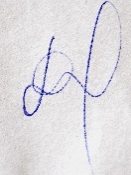 Mgr. Diana Tuyet-Lan Kosinovávedoucí oddělení kontaktů s veřejností  